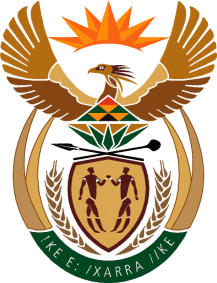 MINISTRY: PUBLIC SERVICE AND ADMINISTRATIONREPUBLIC OF SOUTH AFRICANATIONAL ASSEMBLYQUESTION FOR ORAL REPLY QUESTION NO.: 3898.			  Mr A P van der Westhuizen (DA) to ask the Minister of Public Service and Administration:Has the National School of Government developed any training programmes that are unique to the needs of the public service in the (a) 2013-14 and (b) 2014-15 financial years; if not, why not; if so, (i) what are the relevant details of the specified training programmes and (ii) how many public servants have successfully completed the specified training programmes?												 NW4736EREPLY:	Yes. The National School of Government has developed and reviewed 27 training programmes that are unique to the needs of the public service.Relevant details of the specified training programmes are as follows:(a)  2013-14 Finance Management and Budgeting,Mentoring Support for SupervisorsSupport for the Transfer of LearningRe-orientation Programme, andCitizen Centred Service DeliveryReview of CIP Module 4(b)  2014-15 Anti-corruption L4Anti-corruption L5Breaking Barriers to Entry into Public ServiceCompulsory Induction Programme for Levels 13-14Developing HRD Implementation Plans for the Public ServiceDisability management for Public ServiceDiversity ManagementEthicsExcellent Customer Care for Front Line StaffExecutive Development ProgrammeGender MainstreamingGrievance and Disciplinary Action ProceduresHuman Resource Monitoring and EvaluationInduction to Human Resource Management in the Public ServiceInvestigating and presiding skillsLead Facilitator Development Programme for Citizen Centred Service DeliveryLead Facilitator Development Programme for ReorientationPAJARecruitment and Selection in the Public Service Strategic HR Planning for the Achievement of Organisational Results.SCOATraining of Trainers Programme for the Public ServiceUse of Human Resource Management Informationii) 	Number of public servants who have successfully completed the specified training programmes is 30358 in the financial year 2013/14, whilst 38307 public servants have completed their specified training programmes in the financial year 2014/15.